Temat: Pan Jezus zsyła Ducha Świętego.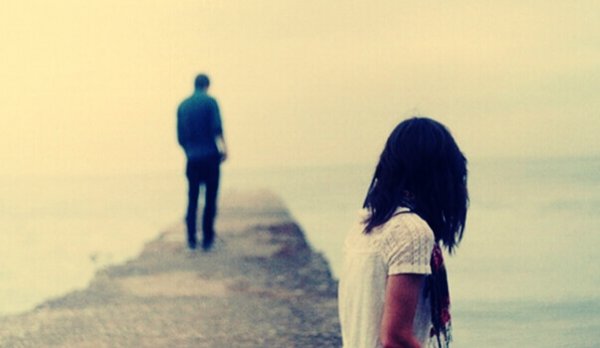 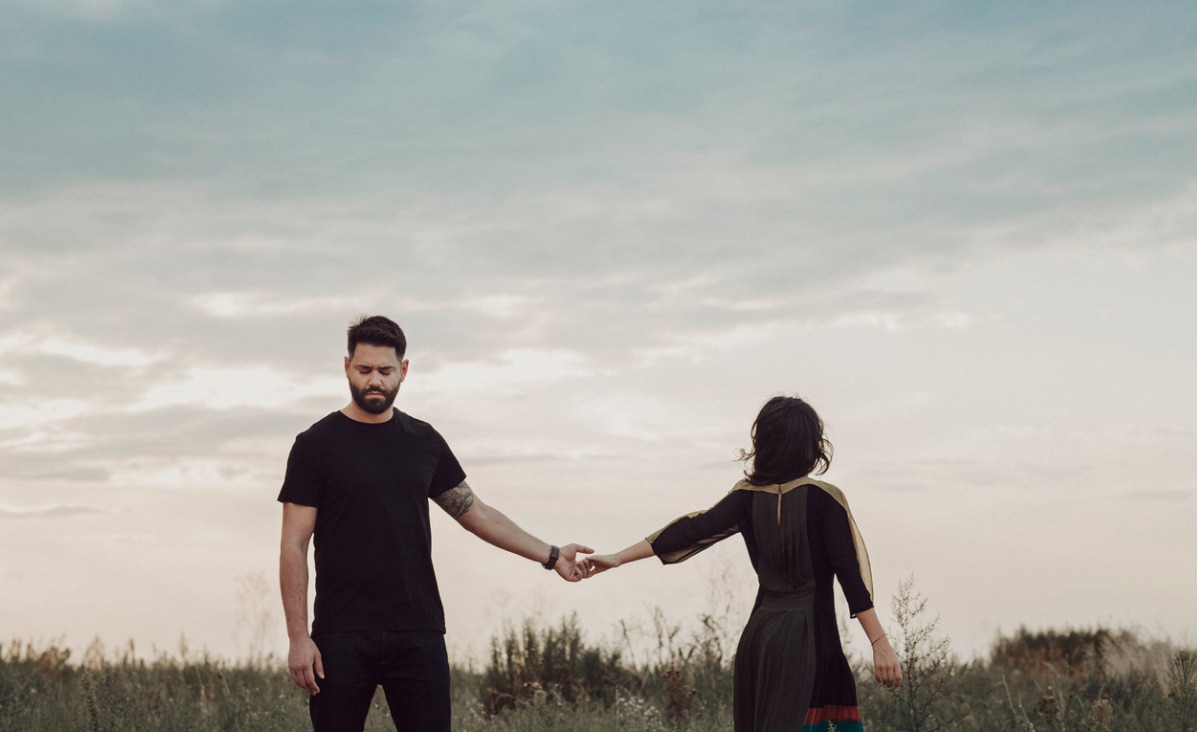 Co przedstawiają powyższe zdjęcie? (rozstanie/pożegnanie dwóch osób)Co możemy powiedzieć o tych osobach? Czy są one szczęśliwe, zadowolone, czy może raczej smutne? (są smutne)Jakie uczucia towarzyszą pożegnaniom? (smutek, żal, tęsknota)Wyjaśnij swojemu dziecku:- rozstając się z kimś kogo bardzo lubimy jesteśmy smutni, - ludzie nie lubią rozstań i pożegnań, - podobne uczucia towarzyszyły Apostołom kiedy Pan Jezus wstępował do nieba, - Apostołowie byli smutni, - Pan Jezus widząc ich smutek obiecał, że pośle do nich Pocieszyciela.Kim jest obiecany przez Pana Jezusa Pocieszyciel?Aby się tego dowiedzieć, ułóż ze swoim dzieckiem puzzle. Link poniżej:https://www.jigsawplanet.com/?rc=play&pid=136c02fa86a8&authkey=980f5dae36e8b0f2fea5825b737ff6b9&fbclid=IwAR2izyW2LA0fjE4BfG3o4JnqBbfXHyEYaG7AqqBhGYAXmdYy891pAyXq4MsPuzzle przedstawiają GOŁĘBICĘ. Jak wiemy z ostatniego odcinka programu Ziarno, gołębica jest jednym z symboli Ducha Świętego. Inne symbole Ducha Świętego to np.:- OGIEŃ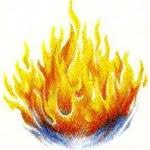 - WIATR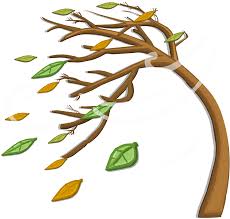 Właśnie te symbole: ogień i wiatr pojawiły się podczas Zesłanie Ducha Świętego, które miało miejsce pięćdziesiąt dni po Zmartwychwstaniu Pana Jezusa. Odczytaj razem ze swoim dzieckiem fragment Pisma Świętego: „Znajdowali się wszyscy razem na tym samym miejscu. Nagle dał się słyszeć z nieba szum, jakby uderzenie gwałtownego wichru, i napełnił cały dom, w którym przebywali. Ukazały się im też języki jakby z ognia, które się rozdzieliły, i na każdym z nich spoczął jeden. I wszyscy zostali napełnieni Duchem Świętym, i zaczęli mówić obcymi językami, tak jak im Duch pozwalał mówić” (Dz 2,1-4).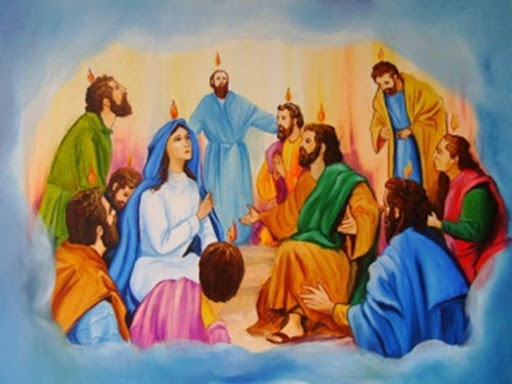 Omów ze swoim dzieckiem powyższy fragment Pisma Świętego oraz ilustrację:- Co wydarzyło się w domu, w którym przebywali Apostołowie? (Apostołowie   usłyszeli szum wiatru, który napełnił cały dom),- Jakie znaki towarzyszyły zesłaniu Ducha Świętego? (wiatr i języki ognia),- Kim zostali napełnieni Apostołowie? (obecnością Ducha Świętego),- Jaki jeszcze dar otrzymali Apostołowie? (zaczęli mówić obcymi językami).Wyjaśnij swojemu dziecku:- Duch Święty, który zstąpił na Apostołów, dodał im odwagi, - przestali się bać, wyszli z Wieczernika i zaczęli głosić Ewangelię, opowiadając   wszystkim czego doświadczyli przebywając z Panem Jezusem, mówili o Jego   nauczaniu, Zmartwychwstaniu, - dzięki temu, że Apostołowie głosili Słowo Boże w Pana Jezusa uwierzyło tysiące   ludzi, przyjmując chrzest, - tak powstał Kościół, - wszystko to, działo się dzięki Duchowi Świętemu, - w nas również jest obecny Duch Święty, otrzymujemy Go już podczas chrztu   świętego, a potem gdy przyjmujemy Sakrament Bierzmowania, - Duch Święty przychodzi do nas ze Swoimi darami, o których słyszeliśmy już   w odcinku programu Ziarno, - Duch Święty pomaga nam się modlić, - Duch Święty pomaga nam zrozumieć nauczanie Pana Jezusa, - Duch Święty pomaga nam być dobrym każdego dnia, - chociaż Go nie widzimy, On jest i działa,- my z naszej strony musimy modlić się do Ducha Świętego i prosić o Jego pomoc.Na zakończenie katechezy posłuchajcie i nauczcie się piosenki pt.: „Czy wy wiecie, że jesteście świątynią?”. Link: https://www.youtube.com/watch?v=OteG_6ZntPIPoniżej tekst piosenki i opis gestów:Czy wy wiecie, że jesteście świątynią? Czy wy wiecie, że jesteście świątynią? Czy wy wiecie, że jesteście świątynią? Świątynią, w której mieszka Święty Duch – krzyżujemy ręce i poruszamy nimi Pełni mocy, – rozkładamy ręce i ściskamy dłonie wdzięczności – rozkładamy ręce i lekko unosimy chwały, – unosimy ręce wysoko pełni mocy, wdzięczności i chwały, pełni mocy, wdzięczności i chwały. Świątynią, w której mieszka Święty Duch – krzyżujemy ręce i poruszamy nimi